CHERITON BISHOP PRE-SCHOOL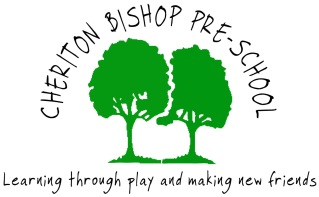 NEWSLETTER 1st HALF SUMMER TERM 2021Hope you have all had a good Easter break.  Our topic for this half term will be ‘Minibeasts’.  This will include plenty of activities to explore the world around us; looking at patterns, counting legs etc. The next six weeks are planned as follows -OUTLINE PLANNING - Week 1 – Caterpillars and butterfliesWeek 2 – Slugs and snailsWeek 3 – Worms – messy week!Week 4 – SpidersWeek 5 & 6 – Various insectsSCOUT FIELD VISITS WITH CLASS 1 – We plan to start visiting the scout field every Tuesday morning from the second Tuesday back after Easter. We will be exploring the area in a closely supervised way, particularly looking for minibeasts this half term.  We will still go in unsettled weather, but not in steady rain.  Please send your child in with named wellies and waterproofs in a named bag.  We will be visiting the scout field along with Class 1 – a great transition opportunity for those due to start school in September.MESSY PLAY! More often than not this half term could be messy! (Sorry!)  So just a reminder that old clothes are always a good idea for all pre-school sessions, as well as a set of named spare clothes please!!  YOGA –We are hoping to start our Monday afternoon yoga sessions with Vicky Palfrey on the first Monday back, 26th April.SESSION TIME REMINDER – Mon/Tues/Wed/Thurs; drop-off between 9 - 9.15am, pick-up between 3 - 3.15pm.  Before lunch pick up – 11.30 am.  After lunch pick-up/drop-off – 12.45pm.  *Please try to avoid dropping off too early as staff are still setting up for the session.CHILD REGISTRATION FORMS – Please ensure that your child’s details; contact numbers, allergies, address etc are kept up to date.  Please see Christine to check and update.  SNACK DONATIONS – This is another request for snacks for the next half term.  A couple packets of crackers or piece of cheese from each family will see us through this half term.  If these could please be donated during the first week back, we will then be able to quarantine them before use. Thanks very much for your continued support with this.WHAT YOUR CHILD NEEDS TO BRING IN EACH DAY – each child will ideally have a change of clothes in a named bag, which can be left hung on their peg. They will also need their own named water bottle and if staying for lunch, a healthy packed lunch if not ordering a school dinner. Please consider the size of the bag that you send in as we have limited space on our children’s coat hooks.  Who knows what the weather is going to be like!  There could potentially be the need for sun cream on sunny days! If this is the case please apply before dropping your child off with us, and confirm with a member of staff that he/she has had sun cream applied.  Named sunhats are also important please.  On the other hand, we will definitely need coats!            Contact numbers - Pre-school landline – 24314 (Pre-school hours only)*Please speak to us if you have any suggestions, comments or concerns regarding preschool.